Use this template to help plan your essay.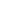 Please note that the first main body paragraph could also be used for the disadvantage, depending on which is your weaker idea. INTRODUCTIONINTRODUCTIONParaphrase:Outline your opinion, 1 advantage, and 1 disadvantage:MAIN BODY PARAGRAPH 1MAIN BODY PARAGRAPH 1Topic sentence for advantage:Explanation of advantage:Example of advantage:Opinion sentence:MAIN BODY PARAGRAPH 2MAIN BODY PARAGRAPH 2Topic sentence for disadvantage:Explanation of disadvantage:Example of disadvantage:Opinion sentence:CONCLUSIONCONCLUSIONReiterate opinion and summarise the 2 ideas:Example: Many museums charge for admission, while others are free.Do you think the advantages of charging people for admission to museums outweigh the disadvantages?INTRODUCTIONINTRODUCTIONParaphrase:Some museums charge / others do not.Outline your opinion, 1 advantage, and 1 disadvantage:Benefits > drawbacks.Some people excluded.+ funding = stay open. MAIN BODY PARAGRAPH 1MAIN BODY PARAGRAPH 1Topic sentence for disadvantage:High fees exclude some citizens.Explanation of disadvantage:Poorer people cannot afford it. Example of disadvantage:Egyptian museums are $7 = too much for poorest. Opinion sentence:But – no fees, no museums. MAIN BODY PARAGRAPH 2MAIN BODY PARAGRAPH 2Topic sentence for advantage:Entry fees = museums stay open.Explanation of advantage:Some lack funding, or barely enough funding.Example of advantage:UK cuts reduced museum funding = fees needed. Opinion sentence:Better to continue museums, despite cost.CONCLUSIONCONCLUSIONReiterate opinion and summarise the 2 ideas:Benefits > drawbacks.Some people excluded.+ funding = stay open. Sample answerA number of museums charge an entry fee, while others do not. This essay thinks that the drawbacks of charging fees do not outweigh the benefits because although some people are excluded when museums charge admission, this funding enables many museums to remain open.The main disadvantage of charging entry to museums is that high fees exclude some of the population, especially in less developed countries. Many people in poorer countries have just enough money for food and shelter, so paying for non-essential items like exhibits and museums is impossible. For example, one of most famous museums in Egypt charges about $7 USD for admission, which is far too expensive for the large number of Egyptians who earn less than $2 USD per day. However, this essay would argue that without this income museums would struggle to survive. One benefit of entry fees is that they allow many museums to keep their doors open. Not all museums receive government funding, and even those who do often find it insufficient to cover operating costs. Ticket sales make it possible for them to keep running, which enables at least some people to see the exhibits, rather than none at all. For instance, in the UK, there have been huge government spending cuts over the last few years, and a number of museums have had to rely on entrance fees to stay open. This essay believes that the most important consideration is the continuation of museums, despite the costs. In conclusion, although it is unfortunate that not everyone can enjoy the exhibits in a museum if an entry fee is charged, the money earned from admission is often the only thing that is keeping the doors open, making such a fee necessary.